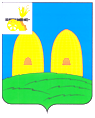 АДМИНИСТРАЦИЯГРЯЗЕНЯТСКОГО СЕЛЬСКОГО ПОСЕЛЕНИЯ                          РОСЛАВЛЬСКОГО РАЙОНА  СМОЛЕНСКОЙ ОБЛАСТИПОСТАНОВЛЕНИЕот  15.07.2015г.  № 32                     				   Об утверждении схемы расположения земельного участка	Рассмотрев обращение Титова Вячеслава Михайловича, зарегистрированного по адресу: Смоленская область, Рославльский район, Грязенятское сельское поселение, д. Галеевка-1, ул. Молодежная, д. № 16,   кв. № 2, предоставленные документы, руководствуясь Земельным кодексом Российской ФедерацииАдминистрация муниципального образованияГрязенятского сельского поселенияРославльского района Смоленской областип о с т а н о в л я е т:Утвердить прилагаемую схему расположения многоконтурного земельного участка  общей площадью 2500 кв.м. (контур 1- 1513 кв. м., контур 2 - 987 кв.м.), в том числе под блоком жилого дома 74 кв.м. по адресу: Смоленская область, Рославльский район, Грязенятское сельское поселение, д. Галеевка-1, ул. Молодежная, дом  № 16, блок № 2.          Земельный участок входит в территориальную зону Ж – зону застройки индивидуальными  жилыми  домами.          Категория земель – земли населенных пунктов.          Разрешенное использование – для  ведения личного подсобного хозяйства.Глава муниципального образованияГрязенятского сельского поселения                       Рославльского района  Смоленской  области		    Г.И.Мамонтов                                                                  		      	АДМИНИСТРАЦИЯГРЯЗЕНЯТСКОГО СЕЛЬСКОГО ПОСЕЛЕНИЯ                          РОСЛАВЛЬСКОГО РАЙОНА  СМОЛЕНСКОЙ ОБЛАСТИПОСТАНОВЛЕНИЕот  20.07.2015г. № 34                   				   Об изменении назначения объекта и присвоении нового адреса	Рассмотрев обращение Титова Вячеслава Михайловича, зарегистрированного по адресу: Смоленская область, Рославльский район, Грязенятское сельское поселение, д. Галеевка-1, ул. Молодежная, д. № 16, предоставленные документы, Администрация муниципального образованияГрязенятского сельского поселенияРославльского района Смоленской областип о с т а н о в л я е т:1.Изменить назначение 2-х квартирному жилому дому расположенному по адресу: Смоленская область, Рославльский район, Грязенятское сельское поселение, д. Галеевка-1, ул. Молодежная, д.  № 16 с «жилого дома» на «жилой дом блокированного типа»2.  Квартиру №2 жилого дома, принадлежащую Титову Вячеславу Михайловичу считать блоком жилого дома блокированного типа и присвоить блоку адрес: Смоленская область, Рославльский район, д. Галеевка-1,           ул. Молодежная, д. 16, блок № 2. 3. Контроль за исполнением оставляю за собой. Глава муниципального образованияГрязенятского сельского поселения                       Рославльского района  Смоленской области		            Г.И.Мамонтов                                                                  		      	АДМИНИСТРАЦИЯГРЯЗЕНЯТСКОГО СЕЛЬСКОГО ПОСЕЛЕНИЯ                          РОСЛАВЛЬСКОГО РАЙОНА  СМОЛЕНСКОЙ ОБЛАСТИПОСТАНОВЛЕНИЕот  15.07.2015г. № 32                    				   Об изменении назначения объекта и присвоении нового адреса	Рассмотрев обращение Чипизубова Виктора Александровича и Титова Вячеслава Михайловича, зарегистрированных по адресу: Смоленская область, Рославльский район, Грязенятское сельское поселение, д. Галеевка-1, ул. Молодежная, д. № 16, предоставленные документы, Администрация муниципального образованияГрязенятского сельского поселенияРославльского района Смоленской областип о с т а н о в л я е т:1.Изменить назначение 2-х квартирному жилому дому расположенному по адресу: Смоленская область, Рославльский район, Грязенятское сельское поселение, д. Галеевка-1, ул. Молодежная, д.  № 16 с «жилого дома» на «жилой дом блокированного типа»2.Квартира №1 жилого дома, принадлежащую Чипизубову Виктору Александровичу, считать блоком жилого дома блокированного типа и присвоить блоку адрес: Смоленская область, Рославльский район, д. Грязенять, ул. Молодежная, д. 16, блок № 1. 3.  Квартира №2 жилого дома, принадлежащую Титову Вячеславу Михайловичу считать блоком жилого дома блокированного типа и присвоить блоку адрес: Смоленская область, Рославльский район, д. Грязенять, ул. Молодежная, д. 16, блок № 2. Глава муниципального образованияГрязенятского сельского поселения                       Рославльского района  Смоленской области		       Г.И.Мамонтов                                                                  		      	